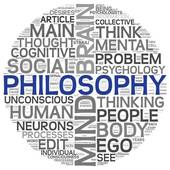 NameBrief description & typeCircumstances Quotation(s)ResultsProof of God?Problems